РАСПИСАНИЕ СЛУЖБ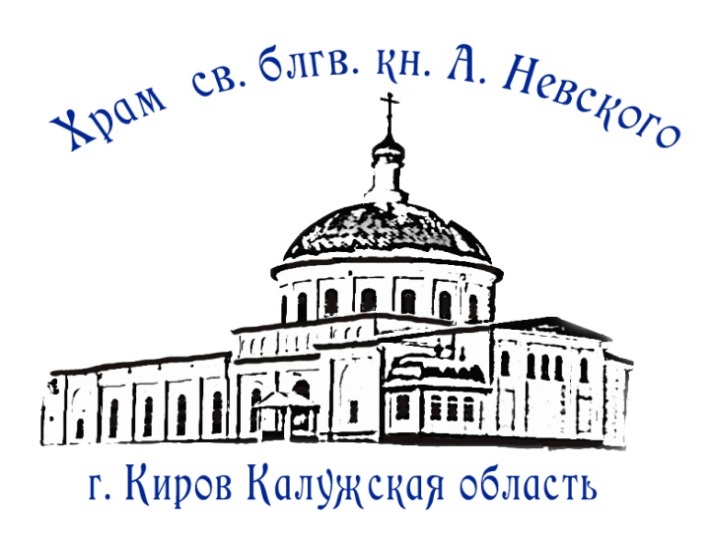 1 ИЮЛЯСуббота080010301600БОГОЛЮБСКОЙ ИКОНЫ БОЖИЕЙ МАТЕРИ.ЧАСЫ И БОЖЕСТВЕННАЯ ЛИТУРГИЯПАНИХИДА.ВСЕНОЩНОЕ БДЕНИЕ. ИСПОВЕДЬ.2 ИЮЛЯВоскресенье0830НЕДЕЛЯ 4-я ПО ПЯТИДЕСЯТНИЦЕ.Апостола Иуды, брата Господня.ЧАСЫ И БОЖЕСТВЕННАЯ ЛИТУРГИЯВОДОСВЯТНЫЙ МОЛЕБЕН.4 ИЮЛЯВторник1700Обретение мощей преподобного Максима Грека.ВЕЧЕРНЯ С АКАФИСТОМ ПРЕПОДОБНОМУ СЕРГИЮ, ИГУМЕНУ РАДОНЕЖСКОМУ5 ИЮЛЯСреда0900Священномученика Евсевия, епископа СамосатскогоПАНИХИДА6 ИЮЛЯЧетверг09001700Владимирской иконы Божией МатериМОЛЕБЕН С АКАФИСТОМ ВСЕНОЩНОЕ БДЕНИЕ. ИСПОВЕДЬ.7 ИЮЛЯПятница080016301700РОЖДЕСТВО ЧЕСТНОГО СЛАВНОГО ПРОРОКА, ПРЕДТЕЧИ И КРЕСТИТЕЛЯ ГОСПОДНЯ ИОАННАЧАСЫ И БОЖЕСТВЕННАЯ ЛИТУРГИЯСЛАВЛЕНИЕ.МОЛЕБЕН ДЛЯ БЕРЕМЕННЫХ ПРЕД ИКОНОЙ БОЖИЕЙ МАТЕРИ «ПОМОЩНИЦА В РОДАХ»ВЕЧЕРНЕЕ БОГОСЛУЖЕНИЕ. СЛАВОСЛОВИЕ8 ИЮЛЯСуббота080010001600БЛАГОВЕРНЫХ КНЯЗЯ ПЕТРА И КНЯГИНИ ФЕВРОНИИ, МУРОМСКИХ ЧУДОТВОРЦЕВЧАСЫ И БОЖЕСТВЕННАЯ ЛИТУРГИЯПАНИХИДАВСЕНОЩНОЕ БДЕНИЕ. ИСПОВЕДЬ.9 ИЮЛЯ Воскресенье08301600НЕДЕЛЯ 5-я ПО ПЯТИДЕСЯТНИЦЕ.Тихвинской иконы Божией Матери.ЧАСЫ И БОЖЕСТВЕННАЯ ЛИТУРГИЯВОДОСВЯТНЫЙ МОЛЕБЕН.ВСЕНОЩНОЕ БДЕНИЕ. ИСПОВЕДЬ.10 ИЮЛЯ Понедельник0800СЕДМИЦА 6-я ПО ПЯТИДЕСЯТНИЦЕ.ОБРЕТЕНИЕ МОЩЕЙ ПРЕПОДОБНОГО АМВРОСИЯ ОПТИНСКОГОЧАСЫ И БОЖЕСТВЕННАЯ ЛИТУРГИЯЪСЛАВЛЕНИЕ.11 ИЮЛЯ Вторник09001700ИКОНЫ БОЖИЕЙ МАТЕРИ, ИМЕНУЕМОЙ «ТРОЕРУЧИЦА»МОЛЕБЕН С АКАФИСТОМ ВСЕНОЩНОЕ БДЕНИЕ. ИСПОВЕДЬ.12 ИЮЛЯ Среда080010301700СВЯТЫХ СЛАВНЫХ И ВСЕХВАЛЬНЫХ АПОСТОЛОВ ПЕТРА И ПАВЛАЧАСЫ И БОЖЕСТВЕННАЯ ЛИТУРГИЯВОДОСВЯТНЫЙ МОЛЕБЕНПАНИХИДАВЕЧЕРНЕЕ БОГОСЛУЖЕНИЕ. СЛАВОСЛОВИЕ13 ИЮЛЯ Четверг0800СОБОР СЛАВНЫХ И ВСЕХВАЛЬНЫХ 12-ТИ АПОСТОЛОВ.ЧАСЫ И БОЖЕСТВЕННАЯ ЛИТУРГИЯСЛАВЛЕНИЕ.14 ИЮЛЯ Пятница1700Бессребреников Космы и Дамиана, в Риме пострадавших.ВЕЧЕРНЕЕ БОГОСЛУЖЕНИЕ. ПОЛИЕЛЕЙ.15 ИЮЛЯ Суббота080010001600Положение честно́й ризы Пресвятой Богородицы во Влахерне.ЧАСЫ И БОЖЕСТВЕННАЯ ЛИТУРГИЯЪПАНИХИДА.ВСЕНОЩНОЕ БДЕНИЕ. ИСПОВЕДЬ.16 ИЮЛЯ Воскресенье08301600НЕДЕЛЯ 6-я ПО ПЯТИДЕСЯТНИЦЕ.Перенесение мощей святителя Филиппа, митрополита Московского и всея России, чудотворцаЧАСЫ И БОЖЕСТВЕННАЯ ЛИТУРГИЯЪВОДОСВЯТНЫЙ МОЛЕБЕНВЕЧЕРНЕЕ БОГОСЛУЖЕНИЕ. ПОЛИЕЛЕЙ.17 ИЮЛЯ Понедельник08001700СЕДМИЦА 7-я ПО ПЯТИДЕСЯТНИЦЕ.Страстотерпцев царя Николая, царицы Александры, царевича Алексия, великих княжен Ольги, Татианы, Марии и АнастасииЧАСЫ И БОЖЕСТВЕННАЯ ЛИТУРГИЯЪСЛАВЛЕНИЕ.ВСЕНОЩНОЕ БДЕНИЕ. ИСПОВЕДЬ.18 ИЮЛЯ Вторник08000830ОБРЕТЕНИЕ ЧЕСТНЫХ МОЩЕЙ ПРП. СЕРГИЯ, ИГУМЕНА РАДОНЕЖСКОГО(ПРЕСТОЛЬНЫЙ ПРАЗДНИК)ВОДОСВЯТНЫЙ МОЛЕБЕН. ЧАСЫ И БОЖЕСТВЕННАЯ ЛИТУРГИЯЪСЛАВЛЕНИЕ.19 ИЮЛЯ Среда09001000СОБОР РАДОНЕЖСКИХ СВЯТЫХ.МОЛЕБЕН С АКАФИСТОМ ПРЕПОДОБНОМУ ВАРНАВЕ ГЕФСИМАНСКОМУ ПАНИХИДА.20 ИЮЛЯЧетверг1700Преподобной Евдокии, в инокинях Ефросинии, великой княгини Московской.ВСЕНОЩНОЕ БДЕНИЕ. ИСПОВЕДЬ.21 ИЮЛЯ Пятница08001700ЯВЛЕНИЕ ИКОНЫ ПРЕСВЯТОЙ БОГОРОДИЦЫ ВО ГРАДЕ КАЗАНИЧАСЫ И БОЖЕСТВЕННАЯ ЛИТУРГИЯВОДОСВЯТНЫЙ МОЛЕБЕНВЕЧЕРНЯ С АКАФИСТОМ ИКОНЕ БОЖИЕЙ МАТЕРИ «НЕУПИВАЕМА ЧАША22 ИЮЛЯ Суббота080010001600Священномученика Панкратия, епископа Тавроменийского.ЧАСЫ И БОЖЕСТВЕННАЯ ЛИТУРГИЯПАНИХИДАВСЕНОЩНОЕ БДЕНИЕ. ИСПОВЕДЬ.23 ИЮЛЯ Воскресенье08301600НЕДЕЛЯ 5-я ПО ПЯТИДЕСЯТНИЦЕ.Преподобного Антония Печерского, Киевского, начальника всех русских монаховЧАСЫ И БОЖЕСТВЕННАЯ ЛИТУРГИЯВЕЧЕРНЕЕ БОГОСЛУЖЕНИЕ. ПОЛИЕЛЕЙ.24 ИЮЛЯ Понедельник0800153016001700НЕДЕЛЯ 5-я ПО ПЯТИДЕСЯТНИЦЕ.РАВНОАПОСТОЛЬНОЙ ОЛЬГИ, ВЕЛИКОЙ РОССИЙСКОЙ КНЯГИНИ ВО СВЯТОМ КРЕЩЕНИИ ЕЛЕНЫЧАСЫ И БОЖЕСТВЕННАЯ ЛИТУРГИЯВОДОСВЯТНЫЙ МОЛЕБЕНВСТРЕЧА «КАЛУЖСКОЙ» ИКОНЫ БОЖИНЙ МАТЕРИ (пл. Заводская)КРЕСТНЫЙ ХОД ДО АЛЕКСАНДРО-НЕВСКОГО СОБОРА (на Нижнем)ВЕЧЕРНЯ С АКАФИСТОМ.25 ИЮЛЯПонедельник08001030ИКОНЫ БОЖИЕЙ МАТЕРИ, ИМЕНУЕМОЙ «ТРОЕРУЧИЦА»ЧАСЫ И БОЖЕСТВЕННАЯ ЛИТУРГИЯВОДОСВЯТНЫЙ МОЛЕБЕНОтбытие святыни в храм Рождества Пресвятой Богородицы (старое кладбище)26 ИЮЛЯСреда0900Собор Архангела Гавриила.ПАНИХИДА27 ИЮЛЯЧетверг1700Апостола от 70-ти Акилы.ВСЕНОЩНОЕ БДЕНИЕ. ИСПОВЕДЬ.28 ИЮЛЯ Пятница08001700РАВНОАПОСТОЛЬНОГО ВЕЛИКОГО КНЯЗЯ ВЛАДИМИРАЧАСЫ И БОЖЕСТВЕННАЯ ЛИТУРГИЯМОЛЕБНОЕ ПЕНИЕ.ВЕЧЕРНЯ С АКАФИСТОМ ИКОНЕ БОЖИЕЙ МАТЕРИ «НЕУПИВАЕМА ЧАША29 ИЮЛЯ Суббота0800103015001600Мученика Антиоха врача.ЧАСЫ И БОЖЕСТВЕННАЯ ЛИТУРГИЯПАНИХИДАПОКАЯННЫЙ МОЛЕБЕН ПЕРЕД МОЩАМИ ВИФЛЕЕМСКИХ МЛАДЕНЦЕВ ДЛЯ КАЮЩИХСЯ В ГРЕХЕ ДЕТОУБИЙСТВА ВО ЧРЕВЕВСЕНОЩНОЕ БДЕНИЕ. ИСПОВЕДЬ.30 ИЮЛЯ Воскресенье08301600НЕДЕЛЯ 6-я ПО ПЯТИДЕСЯТНИЦЕ.ПАМЯТЬ ОТЦОВ ШЕСТИ ВСЕЛЕНСКИХ СОБОРОВВеликомученицы Марины (Маргариты)ЧАСЫ И БОЖЕСТВЕННАЯ ЛИТУРГИЯВОДОСВЯТНЫЙ МОЛЕБЕНВЕЧЕРНЯ С АКАФИСТОМ.31 ИЮЛЯ Понедельник08001700СЕДМИЦА 9-я ПО ПЯТИДЕСЯТНИЦЕ.КАЛУЖСКОЙ ИКОНЫ БОЖИЕЙ МАТЕРИЧАСЫ И БОЖЕСТВЕННАЯ ЛИТУРГИЯ ВОДОСВЯТНЫЙ МОЛЕБЕН.ВСЕНОЩНОЕ БДЕНИЕ. ИСПОВЕДЬ.1 АВГУСТАВторник08001700Обретение мощей преподобного Серафима, Саровского чудотворца.ЧАСЫ И БОЖЕСТВЕННАЯ ЛИТУРГИЯСЛАВЛЕНИЕ.ВСЕНОЩНОЕ БДЕНИЕ. ИСПОВЕДЬ.2 АВГУСТАСреда08001000ПРОРОКА БОЖИЯ ИЛИИ.ЧАСЫ И БОЖЕСТВЕННАЯ ЛИТУРГИЯВОДОСВЯТНЫЙ МОЛЕБЕНПАНИХИДА